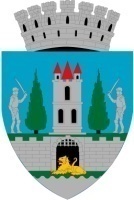 Kereskényi Gábor, primar al municipiului Satu Mare,În temeiul prevederilor art. 136, alin. (1) din O.U.G. nr. 57/2019 privind Codul Administrativ, cu modificările și completările ulterioare, inițiez proiectul de hotărâre privind aprobarea studiului de fezabilitate și a indicatorilor tehnico-economici pentru obiectivul de investiție ” Extindere rețea de apă și canalizare sub presiune pe str. Haiducilor, mun. Satu Mare”, proiect  în susținerea căruia formulez următorul:Referat de aprobarePrezentul proiect vizează extinderea rețelei de apă și canalizare menajeră sub presiune pe str. Haiducilor, mun. Satu Mare, județul Satu Mare.În prezent, pe strada Haiducilor, nu există rețele de apă care să asigure apa potabilă pentru consumatorii din zonă și nici rețea de canalizare pentru colectarea apelor menajere. Proiectul se adresează populaţiei din această zonă; necesitatea lui derivă din asigurarea unor reţele de apă, pentru a se satisface necesarul de apă  potabilă şi rețea de canalizare pentru colectarea apelor menajere.     Cu realizarea investiției, pe termen mediu și lung se va obține următoarele obiective:•	îmbunătățirea situației sociale și economice;•	creșterea confortului și realizarea cadrului igienico – sanitar;•	îmbunătăţirea calităţii apei potabile furnizate populaţiei, inclusiv pe străzile  unde aceasta prezintă neconformităţi majore ;•	asigurarea alimentării continue cu apă potabilă de calitate a localităţilor; •	reducerea poluării solului şi a apelor subterane.             Beneficiarii direcți ai acestei lucrări sunt locuitorii din zonă.	Ținând seama de prevederile art. 41, art. 44, alin. (1) din Legea nr. 273/2006 privind finanțele publice locale, cu modificările și completările ulterioare, cu referire la cheltuielile de investiții și aprobarea documentațiilor tehnico-economice ale obiectivelor de investiții,  Raportat la prevederile  art. 129, alin (4), lit. d) din O.U.G. 57/2019 privind Codul administrativ, cu modificările și completările ulterioare, potrivit cărora consiliul local aprobă,  la propunerea primarului, documentațiile tehnico-economice pentru lucrările de investiții,  Propun spre dezbatere și aprobare Consiliului Local al municipiului Satu Mare Proiectul de hotărâre privind aprobarea Studiului de Fezabilitate și a indicatorilor tehnico-economici la obiectivul de investiție ” Extindere rețea de apă și canalizare sub presiune pe str. Haiducilor, mun. Satu Mare”, în forma prezentată de executiv.INIŢIATOR PROIECTPRIMARKereskényi GáborÎntocmit, 2 ex.Szucs Zsigmond	